Fašnik u PŠ Selnica PodravskaJučer, 9. veljače 2016. godine, učenici PŠ Selnica Podravska obilježili su fašnik. Učenici sva tri razreda okupili su se u međusmjeni obučeni u princeze, Snjeguljicu, liječnicu,indijanku,  vješticu i druge zanimljive maske i krenuli u fašničku povorku po cijelom selu. Putem su „bučili“, pjevali, smijali se i veselili kako bi na najbolji način otjerali zimu i dozvali proljeće. Mještani su izlazili na cestu i nagrađivali veselu povorku. Puni dojmova, vratili su se u školu i izabrali najbolju masku. Ove godine je to Trnoružica Patricia Hat. 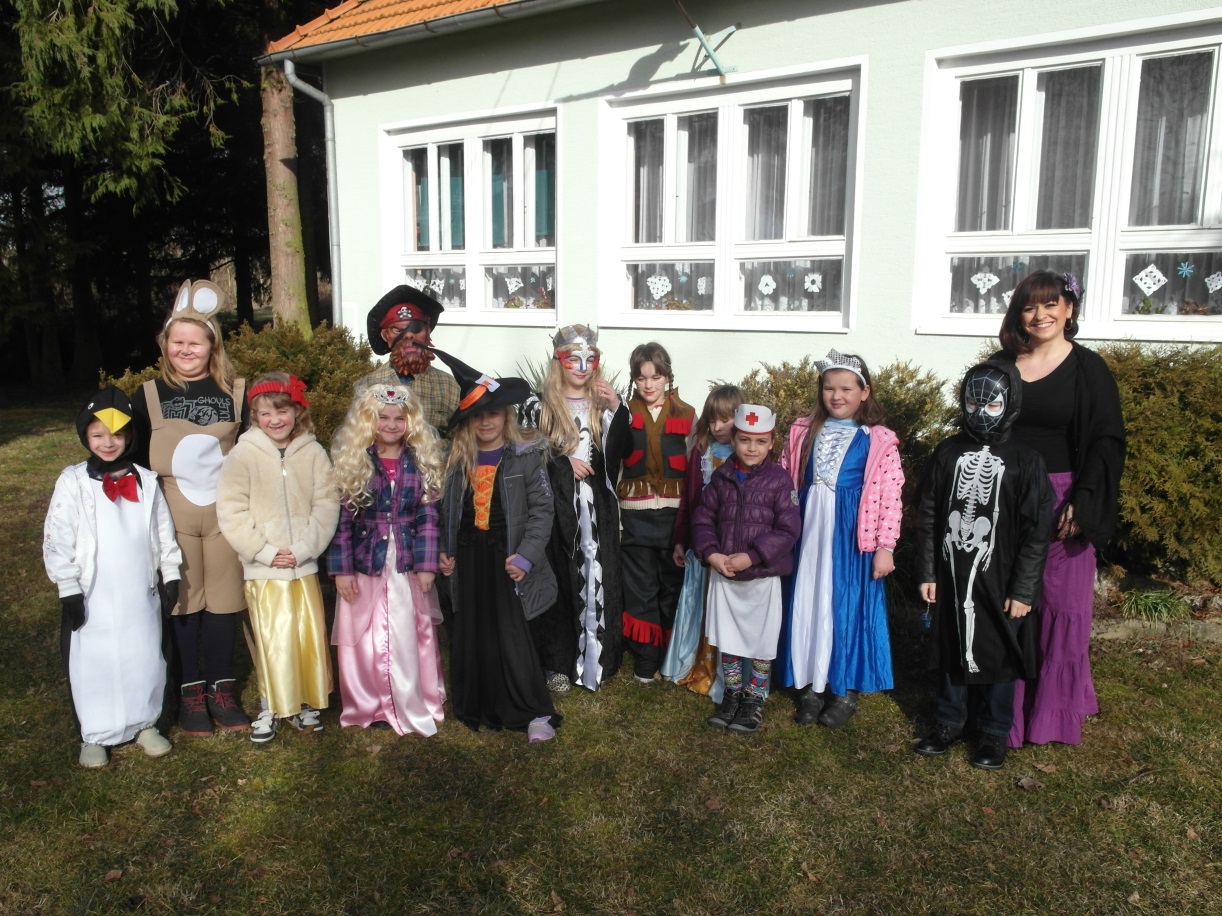 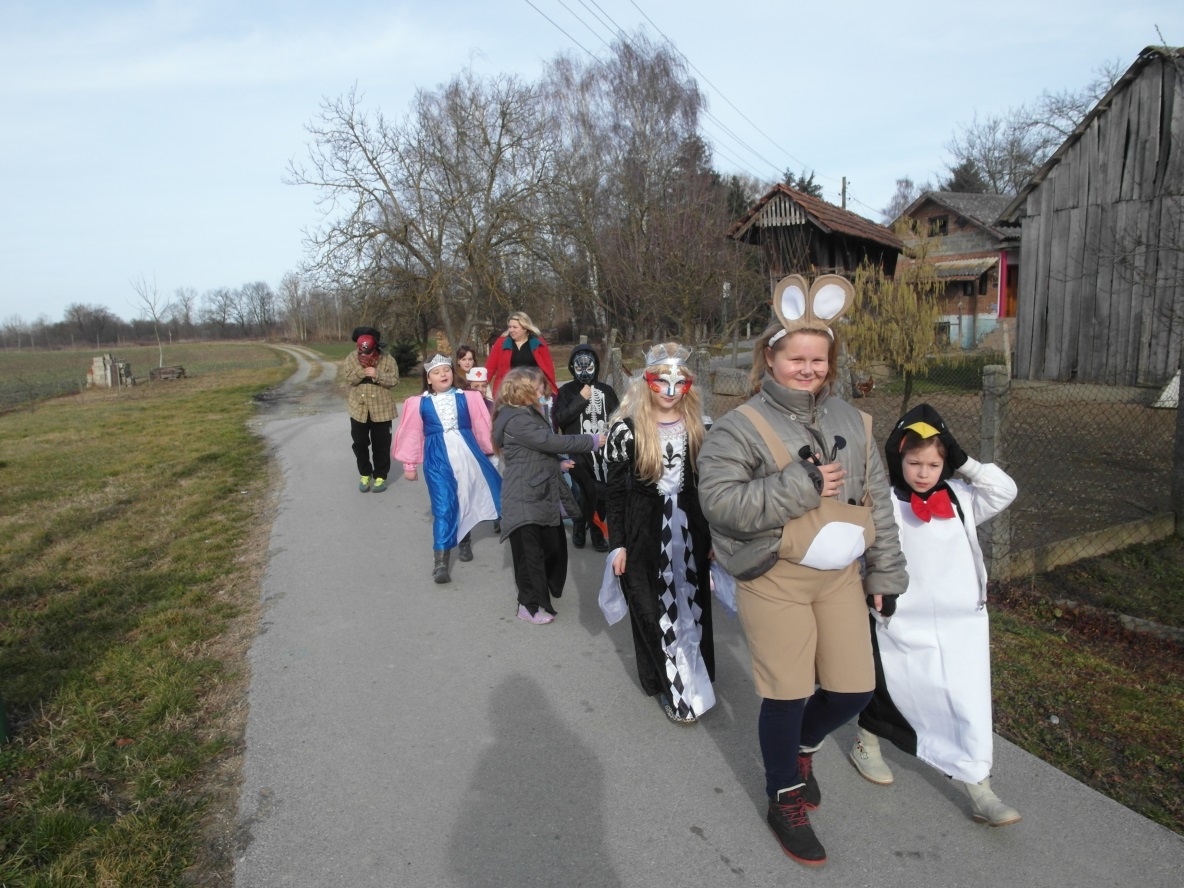 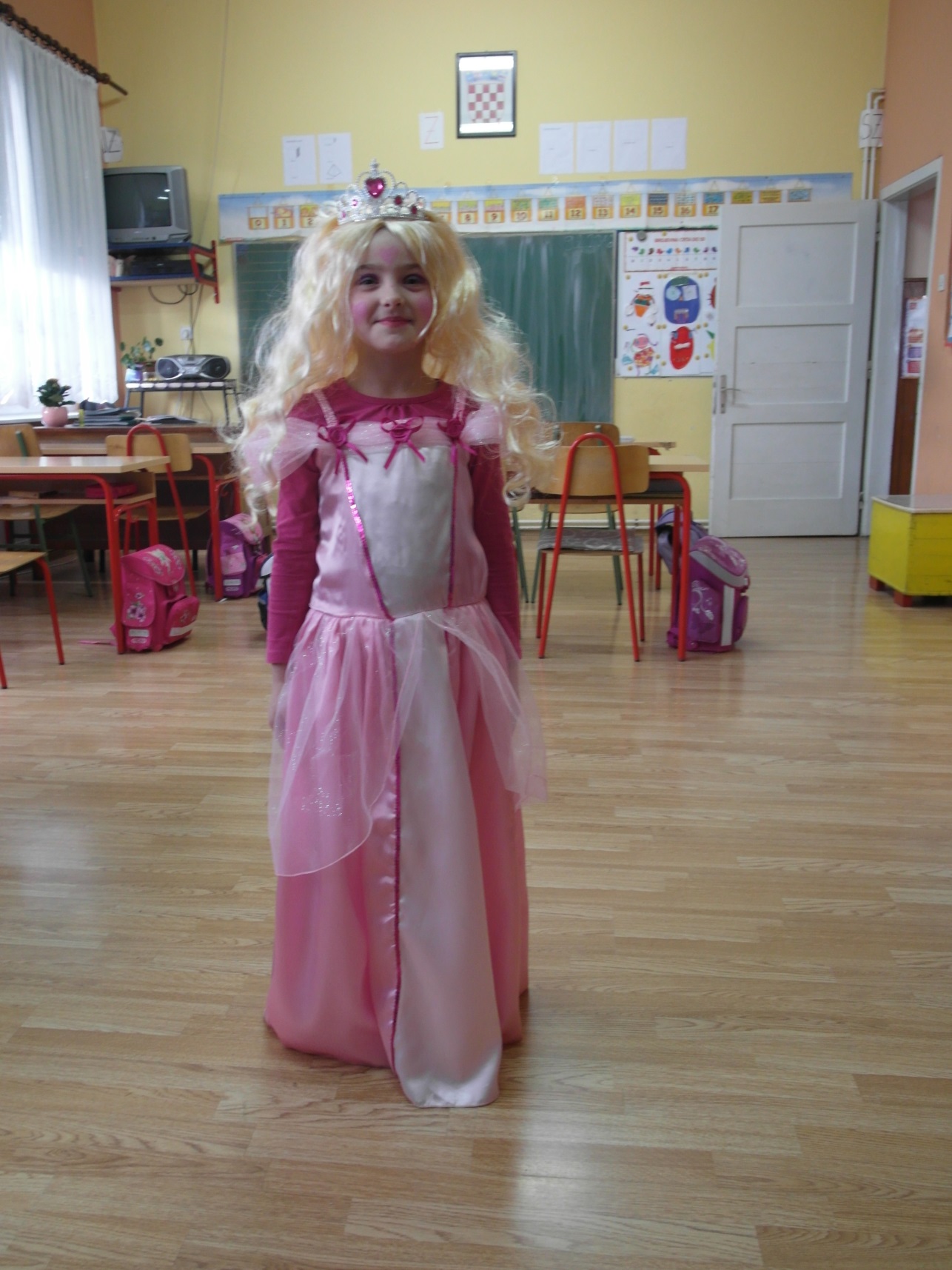 